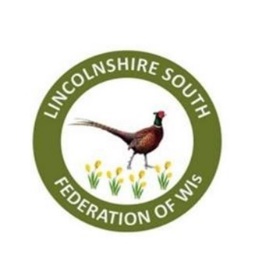 TAKE A CHANCE DRAWJune 2022 - May 2023Why not try your luck? Winners drawn 11 times a year (monthly except August), with an extra draw at the Federation Annual Meeting. Half of the monies raised will be used for prizes,the other half will be used to support the Federation.Only £5.00 per applicationEach applicant will be allocated one number for each £5 payment.All allocated numbers will be entered into each draw.To comply with Charity Commission law, only applications from individual members can be accepted.To apply, please complete the form below and return to the WI Office before 7 May 2022. Applications by email to: fedoffice@lsfwi.org.uk or by post to the address below. Where possible please send your payment by online banking to:Account Name: Lincolnshire South Federation of WIsBank: Lloyds BankSort code: 309089     Account no: 43337760Reference: TAC/ your name [Eg: TAC/janesmith][NB: You must add this reference so we know who has applied]If paying by cheque, please make payable to: LSF of WIand send form and payment to:Federation Secretary, WI Office, Pattinson House,Oak Park, East Road, Sleaford, Lincs NG34 7EQAfter the closing date members’ numbers will be emailed along with the rules.If you require your membership number and rules to be posted, please include a SAE.Take a Chance 2022-2023	Closing date 7 May 2022Name & Address: ……………………………………………………………………………………………………………........................................................................................................   Post code: ………………………...Your Email: ………………………………………………………………..WI: ....................................................I enclose payment of £................. for.............. applications.Rules of the Take a Chance Club 2022 – 20231. The Lottery will be known as ‘Lincolnshire South Federation of WIs Take a Chance Club’ (‘the Club’) and will be registered at the WI Office, Pattinson House, Oak Park, East Road, Sleaford NG34 7EQ2. Participation in the Club is open to all Lincolnshire South Federation of Women’s Institutes’ members.  Individual applications only.  WI applications will not be accepted.3. The Club is formed for fund raising purposes. All proceeds raised by the Club, after provision of prizes and expenses, will be devoted to the funds of the Federation.4. Application for participation in the Club must be made to the Federation Secretary, or the person authorised by the Board of Trustees of the Federation.  The subscription shall be £5.00 per share per annum, the year being June 2022 to May 2023.5. Every share must be registered in a single name. Every participant must be a bona fide member of the Federation.6. All monies must be paid in full before the first draw is made.7. Each participant will receive a copy of the Rules and a registered number for each share purchased.8. There will be draws for 50% of the capital deposit each year.  The draws for the prizes will be arranged at the discretion of the Board of Trustees and held in the presence (or by electronic means) of at least five people where possible.9. The number of prizes per month will be at the discretion of the Board of Trustees and will be dependant upon the capital deposited in the fund. This will be two or three winners each draw.10. Winners will be recorded in the Board of Trustees’ meeting minutes and published in the Federation newsletter after each draw for members to see.11. Fully paid-up members of the Club are will be entered into all 11 draws and the special draw.12. The decision of the Board of Trustees of the Federation is final in any matters requiring adjudication. The Board of Trustees has the power to amend or revoke these rules after 28 days’ notice has been given to all members.13. The Promoter of the Club shall be the Secretary or Trustee acting on behalf of the Secretary, for the time being of the Federation.